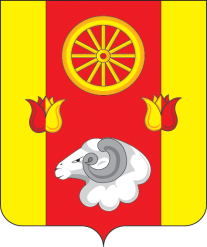 АДМИНИСТРАЦИЯПРИВОЛЬНЕНСКОГО СЕЛЬСКОГО ПОСЕЛЕНИЯРемонтненского района Ростовской области ПОСТАНОВЛЕНИЕ17.02.2021                                          № 14                                    п. Привольный                                     О внесении изменений в постановлениеАдминистрации Привольненского сельского поселенияот 11.12.2014 г.  № 83 В целях повышения эффективности деятельности ярмарок, обеспечения населения сельского поселения качественными и доступными товарами  ПОСТАНОВЛЯЮ:         1. Внести в постановление Администрации Привольненского сельского поселения от 11.12.2014 г. № 83 «Об утверждении порядка организации ярмарок на территории Привольненского сельского поселения и продажи товаров (выполнения работ, оказания услуг) на них на 2015 год», изменения согласно приложению.         2. Настоящее постановление вступает в силу со дня его официального опубликования.        3. Контроль за исполнением постановления возлагаю на себя.                                                             Глава Администрации Привольненскогосельского поселения                                                           В.Н. МироненкоПостановление вноситсектор экономики и финансовПриложение № 1к постановлению Администрации Привольненского сельского поселенияот «17» февраля 2021 года № 14ИЗМЕНЕНИЯ,вносимые в постановление Администрации Привольненскогосельского поселения от 11.12.2014 г. № 83 «Об утверждении порядка организации ярмарок на территории Привольненского сельского поселения и продажи товаров (выполнения работ, оказания услуг) на них на 2015 год»,  В приложении:1. Пункт 1.2 раздела 1 изложить в редакции:«1.2. В настоящем Порядке используются следующие понятия:ярмарка – мероприятие для продажи товаров (выполнения работ, оказания услуг) в установленном порядке, организуемое в целях повышения доступности товаров (работ, услуг) для населения, проводимое в установленном месте и на установленный срок;торговое место – место для продажи товаров (выполнения работ, оказания услуг) на ярмарке (в том числе павильон, киоск, палатка, торговый автомат, автотранспортное средство, лоток и другое), отведенное организатором ярмарки и (или) оператором ярмарки участнику ярмарки для осуществления деятельности по продаже товаров (выполнению работ, оказанию услуг);организатор ярмарки – исполнительно-распорядительный орган местного самоуправления муниципального образования в Ростовской области, юридическое лицо, индивидуальный предприниматель;оператор ярмарки – юридическое лицо или индивидуальный предприниматель, с которым исполнительно-распорядительный орган местного самоуправления муниципального образования в Ростовской области, являющийся организатором ярмарки, заключает договор на организацию ярмарки (далее – Договор). Оператор ярмарки определяется по результатам конкурса по определению оператора ярмарки в порядке, установленном органом местного самоуправления муниципального образования в Ростовской области, на территории которого планируется проведение ярмарки;участники ярмарки – зарегистрированные в установленном законодательством Российской Федерации порядке юридическое лицо, индивидуальный предприниматель, а также граждане (в том числе граждане, ведущие крестьянское (фермерское) хозяйство, личное подсобное хозяйство или занимающиеся садоводством, огородничеством, животноводством), осуществляющие деятельность по продаже товаров (выполнение работ, оказание услуг) на ярмарке;класс товаров – совокупность товаров, имеющих аналогичное функциональное назначение.».2. В разделе 2:2.1. В пункте 2.2 слова «(вне зависимости от формы собственности)» заменить словами «.., находящихся в муниципальной собственности, земельных участках, государственная собственность на которые не разграничена, земельных участках, находящихся в частной собственности, включенных в Перечень мест организации ярмарок». 2.2. Абзац девятый пункта 2.6дополнить словами «.., в том числе количество торговых мест, предоставляемых на безвозмездной основе».2.3. В абзаце третьем пункта 2.9 после слов «об организаторе» дополнить словами «(и (или) операторе)».2.4. Абзац второй пункта 2.10 после слова «организатора» дополнить словами «и (или) оператора».2.5. Пункт 2.11 дополнить абзацем следующего содержания:«определить схему размещения торговых мест на ярмарке, количество торговых мест на ярмарке, режим работы ярмарки.».2.6. Дополнить пунктом 2.12 следующего содержания:«2.12. Организатор ярмарки по результатам конкурса по определению оператора ярмарки заключает с оператором ярмарки Договор, в котором могут быть предусмотрены следующие обязанности оператора ярмарки:обеспечение проведения мероприятий, указанных в пункте 2.9, абзацах втором-восьмом пункта 2.11 настоящего раздела;обеспечение единообразного оформления торговых объектов, размещенных на территории ярмарки, торговых мест, оборудования, ценников на товары и сопутствующего инвентаря;обеспечение уборки территории ярмарки до и после проведения ярмарочного мероприятия;обеспечение возможности для парковки автотранспорта участников ярмарки и покупателей;обеспечение антитеррористической защищенности торгового объекта (территории);определение размера платы за предоставление оборудованных торговых мест на ярмарке, которая устанавливается организатором ярмарки либо оператором ярмарки (в случае возложения на него функции по проведению ярмарки) с учетом необходимости компенсации затрат на организацию и (или) проведение ярмарки, а также затрат, связанных с обеспечением деятельности ярмарки (уборка территории, проведение ветеринарно-санитарной экспертизы и другие услуги);предоставление торговых мест на ярмарке на безвозмездной основе гражданам (в том числе гражданам, ведущим крестьянское (фермерское) хозяйство, личное подсобное хозяйство или занимающимся садоводством, огородничеством, животноводством).».